Ungdomsträning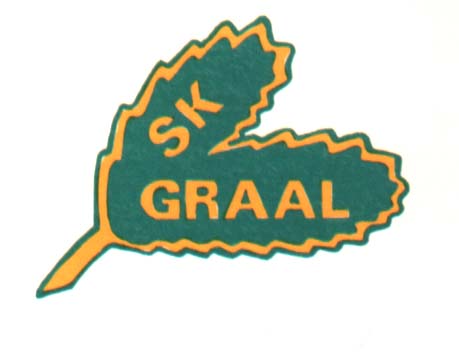 Ansvarar för att:Följa styrelsens mål och riktlinjer.Ta fram träningsschema för ungdomsgrupperna.Ta fram tävlingsschema för ungdomsgrupperna, senast en månad efter ett centralt program finns tillgängligt.Träningar genomförs med ledare på ett så roligt, effektivt och säkert sätt som möjligt.Träningsläger anordnas på våren i samarbete med Utvecklingsgruppen.Informera föräldrar till barnen om kommande aktiveter, klubbens verksamhet, träningsupplägg, klädsel mm.Diskutera om och med aktuella ”knattar” som bör flyttas upp till ungdomsgruppen. Detta skall göras minst en gång per termin, vid behov oftare.Klubbens hemsida (i samarbete med Utvecklingsgruppen och Friidrottsgruppen, endast en nyhet per tävling) hålls uppdaterad med aktuell information och resultat.Sammanställer och redovisar uppgifter som krävs för LOK-stödsansökan till styrelsen i god tid innan dessa skall vara inlämnade till kommun och RF.Klubbens drog/doping- och likabehandlingspolicys följs och agerar enligt dessa vid misstanke om motsatsen.